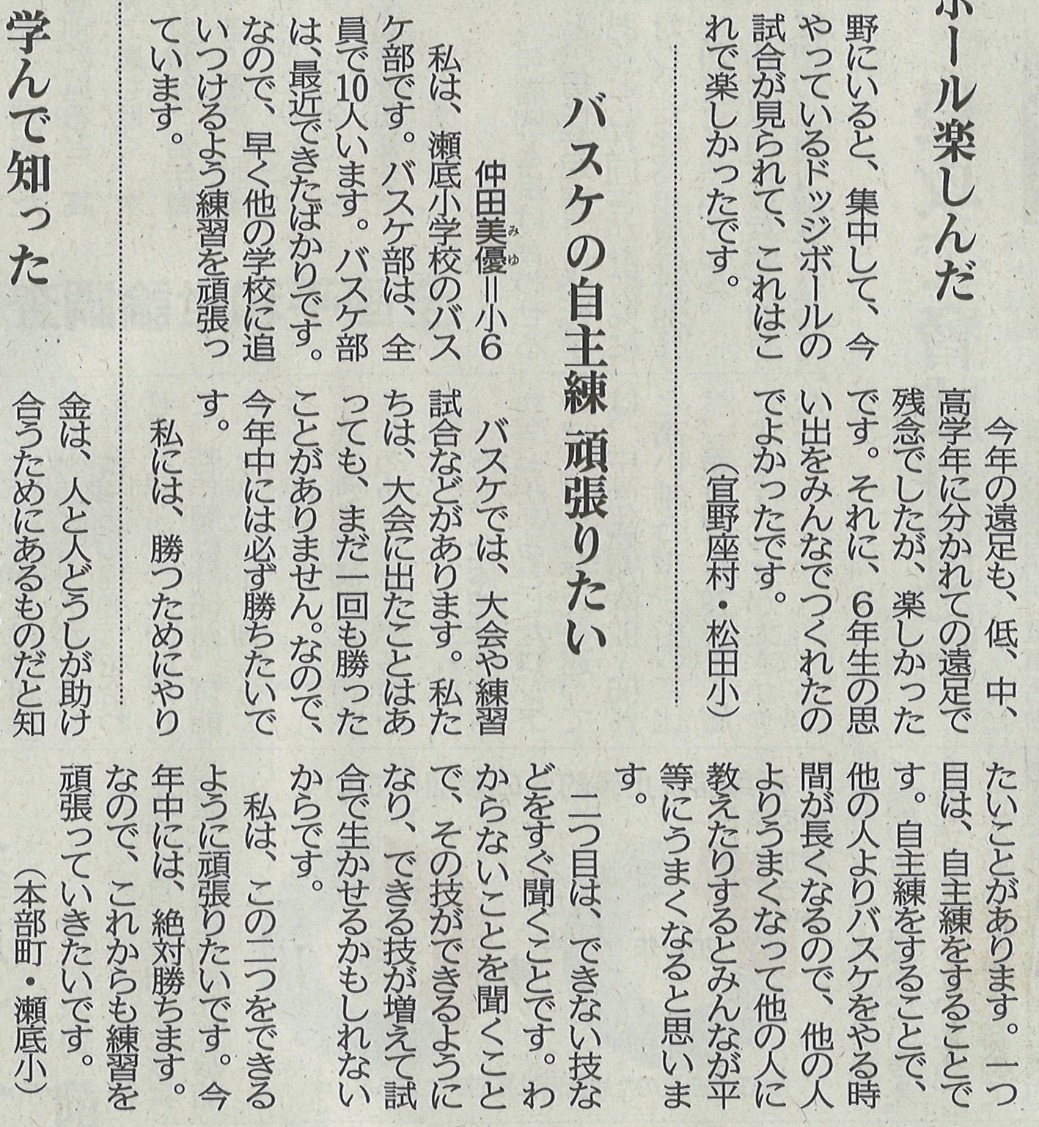 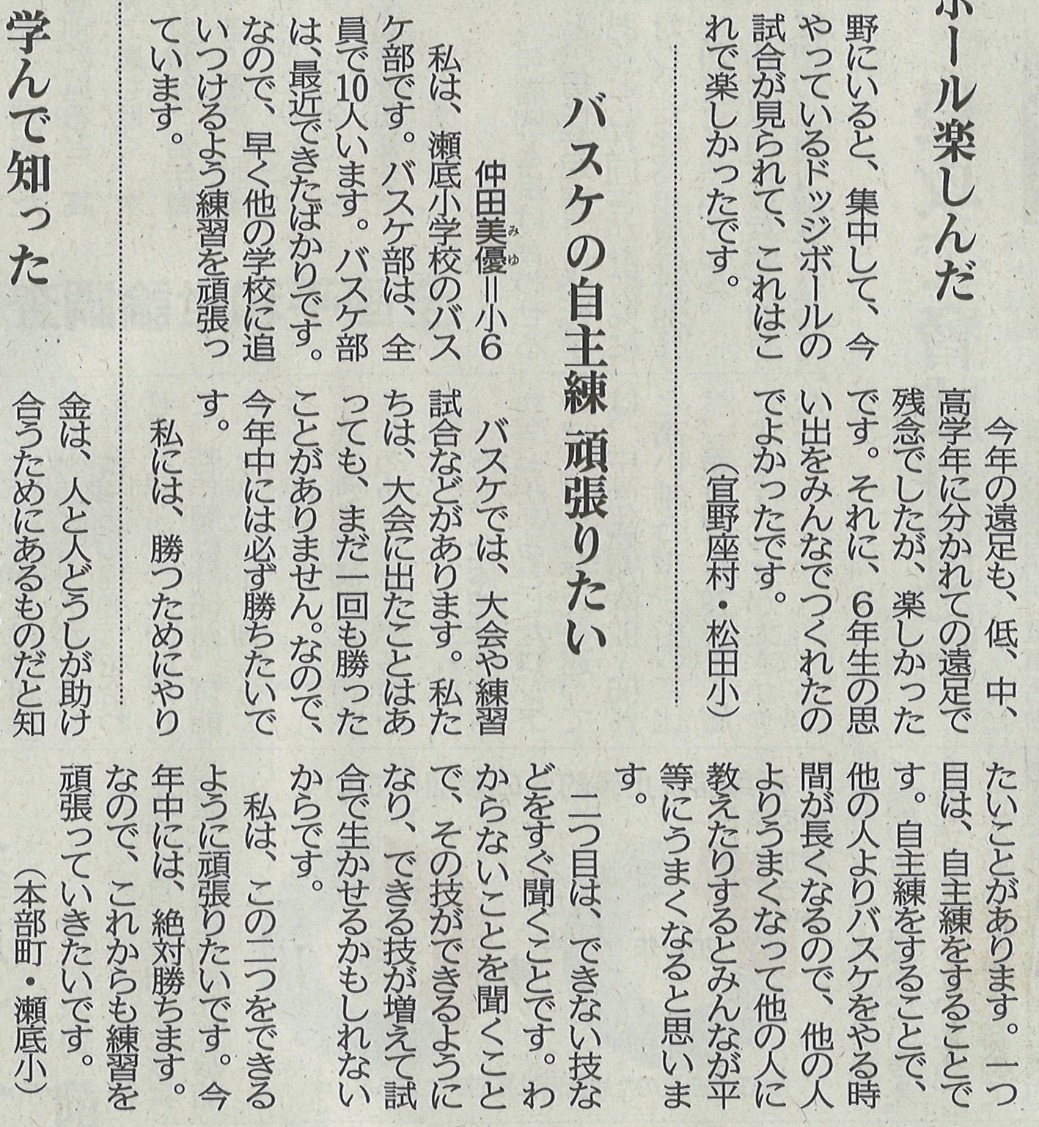 【沖縄タイムス　2022年7月31日（日）掲載】